Об утверждении муниципальной программы Кшаушского сельского поселения Чебоксарского района Чувашской Республики «Модернизация и развитие сферы жилищно-коммунального хозяйства» на 2022-2024 годыВ соответствии с Федеральным законом Российской Федерации от 06.10.2003                № 131-Ф3 «Об общих принципах организации местного самоуправления в Российской Федерации», постановлением администрации Кшаушского сельского поселения Чебоксарского района Чувашской Республики от 01.12.2020 № 89 «Об утверждении перечня муниципальных программ Кшаушского сельского поселения Чебоксарского района Чувашской Республики», администрация Кшаушского сельского поселения Чебоксарского района Чувашской Республики   п о с т а н о в л я е т:Утвердить прилагаемую Муниципальную программу Кшаушского сельского поселения Чебоксарского района Чувашской Республики «Модернизация и развитие сферы жилищно-коммунального хозяйства» на 2022-2024 годы (далее – Муниципальная программа).Установить, что в ходе реализации Муниципальной программы Кшаушского сельского поселения «Модернизация и развитие сферы жилищно-коммунального хозяйства», ежегодной корректировке подлежат мероприятия и объемы их финансирования с учетом возможностей средств бюджета Кшаушского сельского поселения Чебоксарского района.Опубликовать настоящее постановление в газете «Ведомости Чебоксарского района» и разместить на официальном сайте Кшаушского сельского поселения Чебоксарского района.Контроль за выполнением настоящего постановления оставляю за собой.Глава Кшаушского сельского поселения                                                   Мульдияров С.И.УТВЕРЖДЕНОпостановлением администрации Кшаушского сельского поселения Чебоксарского района Чувашской Республики от 18.02.2022 г. № 10/1МУНИЦИПАЛЬНАЯ ПРОГРАММА КШАУШСКОГО СЕЛЬСКОГО ПОСЕЛЕНИЯ ЧЕБОКСАРСКОГО РАЙОНА ЧУВАШСКОЙ РЕСПУБЛИКИ«МОДЕРНИЗАЦИЯ И РАЗВИТИЕ СФЕРЫ ЖИЛИЩНО-КОММУНАЛЬНОГО ХОЗЯЙСТВА» НА 2022-2024 ГОДЫПаспорт муниципальной программыРаздел 1. Характеристика текущего состояния систем водоснабжения на территории Кшаушского сельского поселенияВ поселении находятся 10 населенных пунктов. Обеспеченность населенных пунктов централизованной водопроводной водой составляет 100%.Источником водоснабжения в поселении являются артезианские скважины.Всего в поселении 10 артезианских скважин и водонапорных башен.Общая протяженность водопроводных сетей в поселении составляет 24 км, из которых необходимо заменить 20  км.Водопроводные сети и сооружения имеют различную степень износа: магистральные водопроводы – 60-80%, разводящие сети – 50-70%, водонапорные башни – 10-80 %.Отсутствие чистой воды негативно отражается на здоровье населения и является причиной распространения инфекционных заболеваний, развития болезней, увеличения степени риска воздействия на организм человека различных факторов. До 20 процентов всех заболеваний может быть связано с неудовлетворительным качеством воды.Подземные природные воды в Чувашской Республике характеризуются высоким природным содержанием солей кальция и магния, а также железа, что приводит к превышению гигиенических показателей общей жесткости и железа в питьевой воде, подаваемой населению.Раздел 2. Приоритеты в сфере реализации Муниципальной программы, ее подпрограмм, цели, задачи, описание сроков и этапов реализацииПриоритеты в области модернизации и развития сферы жилищно-коммунального хозяйства Чувашской Республики определены Стратегией социально-экономического развития Чувашской Республики до 2035 года, утвержденной постановлением Кабинета Министров Чувашской Республики от 28 июня 2018 г. № 254, ежегодными посланиями Главы Чувашской Республики Государственному Совету Чувашской Республики.Основными стратегическими приоритетами в области модернизации и развития сферы жилищно-коммунального хозяйства Чувашской Республики являются приведение коммунальной инфраструктуры в соответствие со стандартами качества, обеспечивающими комфортные и безопасные условия проживания населения, обеспечение населения питьевой водой, соответствующей требованиям безопасности и безвредности, установленным санитарно-эпидемиологическими правилами, в объеме, достаточном для жизнедеятельности.Муниципальная программа «Модернизация и развитие сферы жилищно-коммунального хозяйства» направлена на достижение следующих целей:обеспечение населения Чувашской Республики питьевой водой, соответствующей требованиям безопасности и безвредности, установленным санитарно-эпидемиологическими правилами, в объеме, достаточном для жизнедеятельности;создание условий для приведения коммунальной инфраструктуры в соответствие со стандартами качества, обеспечивающими комфортные и безопасные условия проживания населения.Для достижения указанных целей в рамках реализации Муниципальной программы предусматривается решение следующих приоритетных задач:строительство и модернизация систем водоснабжения;повышение качества питьевой воды посредством модернизации систем водоснабжения с использованием перспективных технологий;повышение эффективности и надежности функционирования систем водообеспечения за счет реализации водоохранных, технических и санитарных мероприятий;предотвращение загрязнения источников питьевого водоснабжения.Сроки реализации Муниципальной программы и ее подпрограмм - 2022 - 2024 годы.Сведения о целевых показателях (индикаторах) Муниципальной программы, подпрограмм Муниципальной программы и их значениях приведены в приложении № 1 к Муниципальной программе.Перечень целевых показателей (индикаторов) носит открытый характер и предусматривает возможность их корректировки в случае потери информативности целевого показателя (индикатора), изменений приоритетов в области модернизации и развития сферы жилищно-коммунального хозяйства Чувашской Республики, а также изменений законодательства Российской Федерации и законодательства Чувашской Республики, влияющих на расчет данных показателей.Раздел 3. Обобщенная характеристика основных мероприятий Муниципальной программы и ее подпрограммВыстроенная в рамках Муниципальной программы система целевых ориентиров (цели, задачи, ожидаемые результаты) представляет собой четкую согласованную структуру, посредством которой установлена понятная связь реализации отдельных мероприятий с достижением конкретных целей на всех этапах Муниципальной программы.Достижение целей и решение задач Муниципальной программы будут осуществляться в рамках реализации подпрограмм «Модернизация коммунальной инфраструктуры на территории Чувашской Республики», «Строительство и реконструкция (модернизация) объектов питьевого водоснабжения и водоподготовки с учетом оценки качества и безопасности питьевой воды».Подпрограмма «Модернизация коммунальной инфраструктуры на территории Чувашской Республики» предусматривает выполнение основного мероприятия «Обеспечение качества жилищно-коммунальных услуг» включает мероприятия по осуществлению функций по использованию объектов коммунального хозяйства муниципальных образований, содержание объектов коммунального хозяйства.Подпрограмма «Строительство и реконструкция (модернизация) объектов питьевого водоснабжения и водоподготовки с учетом оценки качества и безопасности питьевой воды» предусматривает выполнение основного мероприятия «Развитие систем водоснабжения муниципальных образований» включает мероприятия по капитальному и текущему ремонт объектов водоснабжения (водозаборных сооружений, водопроводов и др.) муниципальных образований.Ресурсное обеспечение и прогнозная (справочная) оценка расходов за счет всех источников финансирования реализации Муниципальной программы и ее подпрограмм приведены в приложении № 2 к Муниципальной программе.Раздел 4. Обоснование объема финансовых ресурсов, необходимых для реализации Муниципальной программы и ее подпрограммРасходы на реализацию Муниципальной программы предусматриваются за счет средств республиканского бюджета Чувашской Республики, местного бюджета Кшаушского сельского поселения.Общий объем финансирования Муниципальной программы «Модернизация и развитие сферы жилищно-коммунального хозяйства» в 2022 - 2024 годах составит 2319,752 тыс. рублей, из них средства:республиканского бюджета Чувашской Республики - 0,00 тыс. рублей.местного бюджета сельского поселения – 2319,752 тыс. рублей, в том числе:в 2022 году- 947,284 тыс. рублей;в 2023 году- 686,234 тыс. рублей;в 2024 году- 686,234 тыс. рублей.Общий объем финансирования подпрограммы «Модернизация коммунальной инфраструктуры на территории Чувашской Республики» из местного бюджета сельского поселения – 2538,284 тыс. рублей, в том числе:в 2022 году- 386,234 тыс. рублей;в 2023 году- 386,234 тыс. рублей;в 2024 году- 386,234 тыс. рублей.Общий объем финансирования подпрограммы «Строительство и реконструкция (модернизация) объектов питьевого водоснабжения и водоподготовки с учетом оценки качества и безопасности питьевой воды» из местного бюджета сельского поселения – 3200,00 тыс. рублей, в том числе:в 2021 году - 410,05 тыс. рублей;в 2022 году - 300,00 тыс. рублей;в 2023 году - 300,00 тыс. рублей.Объемы финансирования Муниципальной программы и ее подпрограмм подлежат ежегодному уточнению исходя из возможностей бюджетов всех уровней.Раздел 5. Перечень и сведения о целевых показателях (индикаторах) Муниципальной программы и ее подпрограммСостав целевых показателей (индикаторов) подпрограмм определен исходя из принципа необходимости и достаточности информации для характеристики достижения целей и решения задач подпрограмм.Подпрограмма «Строительство и реконструкция (модернизация) объектов питьевого водоснабжения и водоподготовки с учетом оценки качества и безопасности питьевой воды»В подпрограмме предусмотрены следующие целевые показатели (индикаторы):удельный вес проб воды из источников питьевого централизованного водоснабжения, не отвечающей гигиеническим нормативам по санитарно-химическим показателям;удельный вес проб воды, отбор которых произведен из водопроводной сети и которые не отвечают гигиеническим нормативам по микробиологическим показателям;доля водопроводной сети, нуждающейся в замене, в общем протяжении водопроводной сети;доля населения, обеспеченного качественной питьевой водой из систем водоснабжения;В результате реализации мероприятий подпрограммы ожидается достижение к 2024 году следующих целевых показателей (индикаторов):повышение качества питьевой воды посредством модернизации систем водоснабжения с использованием перспективных технологий;предотвращение загрязнения источников питьевого водоснабжения.Подпрограмма «Модернизация коммунальной инфраструктуры на территорииЧувашской Республики» В подпрограмме предусмотрены следующие целевые показатели (индикаторы):замена ветхих коммунальных сетей.В результате реализации мероприятий подпрограммы ожидается достижение к 2024 году следующих целевых показателей (индикаторов):замена ветхих коммунальных сетей (км).Перечень целевых показателей (индикаторов) носит открытый характер и предусматривает возможность корректировки в случае потери информативности целевого показателя (индикатора) (достижения максимального значения или насыщения), изменения приоритетов государственной политики в сфере модернизации коммунальной инфраструктуры.Раздел 6. Анализ рисков реализации Муниципальной программы и ее подпрограмм, описание мер управления рисками реализации Муниципальной программы и ее подпрограммК рискам реализации Муниципальной программы, которыми могут управлять ответственный исполнитель и соисполнители Муниципальной программы, уменьшая вероятность их возникновения, относятся следующие:1) институционально-правовые риски, связанные с отсутствием законодательного регулирования основных направлений Муниципальной программы на федеральном, региональном и на уровне местного самоуправления и (или) недостаточно быстрым формированием институтов, предусмотренных Муниципальной программой;2) организационные риски, связанные с ошибками управления реализацией Муниципальной программы, в том числе отдельных ее исполнителей, неготовностью организационной инфраструктуры к решению задач, поставленных Муниципальной программы, что может привести к нецелевому и (или) неэффективному использованию бюджетных средств, невыполнению ряда мероприятий Муниципальной программы и или задержке в их выполнении;3) финансовые риски, которые связаны с финансированием Муниципальной программы в неполном объеме как за счет бюджетных, так и за счет внебюджетных источников. Данные риски возникают по причине значительной продолжительности Муниципальной программы, а также высокой зависимости ее успешной реализации от привлечения внебюджетных источников;4) непредвиденные риски, связанные с кризисными явлениями в экономике, что может привести к снижению бюджетных доходов, ухудшению динамики основных макроэкономических показателей, в том числе повышению инфляции, снижению темпов экономического роста и доходов населения, а также потребовать концентрации бюджетных средств на преодоление последствий таких катастроф.Таким образом, из вышеперечисленных рисков наибольшее отрицательное влияние на реализацию Муниципальной программы и ее подпрограмм могут оказать финансовые и непредвиденные риски, которые содержат угрозу срыва реализации Муниципальной программы. Поскольку в рамках реализации Муниципальной программы практически отсутствуют рычаги управления непредвиденными рисками, наибольшее внимание будет уделяться управлению финансовыми рисками.Приложение № 1к Муниципальной программе Кшаушского сельского поселения Чебоксарского района Чувашской Республики «Модернизация и развитие сферы жилищно-коммунального хозяйства» на 2022-2024 годыСведения
о целевых показателях (индикаторах) Муниципальной программы «Модернизация и развитие сферы жилищно-коммунального хозяйства» ее подпрограмм, и их значенияхПриложение № 2к Муниципальной программе Кшаушского сельского поселения Чебоксарского района Чувашской Республики «Модернизация и развитие сферы жилищно-коммунального хозяйства» на 2022-2024 годыРесурсное обеспечение
и прогнозная (справочная) оценка расходов за счет всех источников финансирования реализации Муниципальной программы «Модернизация и развитие сферы жилищно-коммунального хозяйства» и ее подпрограммЧăваш РеспубликинШупашкар районěнчиКăшавăш ялпоселенийĕнадминистрацийĕЙЫШĂНУ18.02.2022 г.  № 10/1Кăрмăш  ялě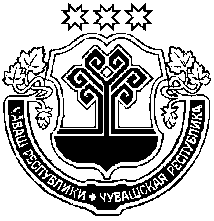 Чувашская РеспубликаЧебоксарский  районАдминистрацияКшаушскогосельского поселенияПОСТАНОВЛЕНИЕ18.02.2022 г.  №10/1деревня  КурмышиОсновной заказчикМуниципальной ПрограммыАдминистрация Кшаушского сельского поселения Чебоксарского района Чувашской РеспубликиОсновной разработчикМуниципальной ПрограммыАдминистрация Кшаушского сельского поселения Чебоксарского района Чувашской РеспубликиУчастники Муниципальной ПрограммыАдминистрация Кшаушского сельского поселения Чебоксарского района Чувашской РеспубликиПодпрограммыМуниципальной Программы«Модернизация коммунальной инфраструктуры на территории Чувашской Республики» муниципальной программы Кшаушского сельского поселения «Модернизация и развитие сферы жилищно-коммунального хозяйства»«Строительство и реконструкция (модернизация) объектов питьевого водоснабжения и водоподготовки с учетом оценки качества и безопасности питьевой воды» муниципальной программы Кшаушского сельского поселения «Модернизация и развитие сферы жилищно-коммунального хозяйства»Основные мероприятияОбеспечение качества жилищно-коммунальных услугРазвитие систем водоснабжения муниципальных образованийМероприятияОсуществление функций по использованию объектов коммунального хозяйства муниципальных образований, содержание объектов коммунального хозяйстваКапитальный и текущий ремонт объектов водоснабжения (водозаборных сооружений, водопроводов и др.) муниципальных образованийЦели Муниципальной ПрограммыОбеспечение населения сельского поселения питьевой водой, соответствующей требованиям безопасности и безвредности, установленным санитарно-эпидемиологическими правилами, в объеме, достаточном для жизнедеятельности;создание условий для приведения коммунальной инфраструктуры в соответствие со стандартами качества, обеспечивающими комфортные и безопасные условия проживания населенияЗадачи Муниципальной ПрограммыСтроительство и модернизация систем водоснабженияЦелевые индикаторы и показатели Муниципальной ПрограммыК 2024 году предусматривается достижение следующих целевых показателей (индикаторов):удовлетворенность граждан качеством жилищно-коммунальных услуг - 90,0 процента;доля населения сельского поселения, обеспеченного качественной питьевой водой из систем водоснабжения - 85,0 процентаСрок реализации Муниципальной Программы2022-2024 годыОбъемы финансирования Муниципальной Программы с разбивкой по годам ее реализацииОбщий объем финансирования Муниципальной Программы составит – 5738,284 тыс. рублей, в том числе:в 2022 году- 1846,084 тыс. рублей;в 2023 году- 2046,100 тыс. рублей;в 2024 году- 1846,100 тыс. рублей.Из местного бюджета – 5738,284 тыс. рублей, в том числе:в 2022 году- 1846,084 тыс. рублей;в 2023 году- 2046,100 тыс. рублей;в 2024 году- 1846,100 тыс. рублей.Бюджетные ассигнования, предусмотренные в плановом периоде 2022 - 2024 годов, могут быть уточнены при формировании бюджетовОжидаемые результаты реализации Муниципальной ПрограммыСтроительство новых сетей водоснабжения;повышение качества жизни населения Кшаушского сельского поселения;повышение доступности для населения услуг систем водоснабжения;сокращение потерь воды в сетях водоснабжения с одновременным уменьшением числа аварий в системах водоснабжения.№ п/пЦелевой показатель (индикатор) (наименование)Единица измеренияЗначения целевых показателей (индикаторов)Значения целевых показателей (индикаторов)Значения целевых показателей (индикаторов)№ п/пЦелевой показатель (индикатор) (наименование)Единица измерения2022 г.2023 г.2024 г.123456Муниципальная программа«Модернизация и развитие сферы жилищно-коммунального хозяйства»Муниципальная программа«Модернизация и развитие сферы жилищно-коммунального хозяйства»Муниципальная программа«Модернизация и развитие сферы жилищно-коммунального хозяйства»Муниципальная программа«Модернизация и развитие сферы жилищно-коммунального хозяйства»Муниципальная программа«Модернизация и развитие сферы жилищно-коммунального хозяйства»Муниципальная программа«Модернизация и развитие сферы жилищно-коммунального хозяйства»1.Удовлетворенность граждан качеством жилищно-коммунальных услугпроцентов70,080,090,02.Доля населения Чувашской Республики, обеспеченного качественной питьевой водой из систем централизованного водоснабженияпроцентов75,080,085,03.Замена ветхих коммунальных сетейкм0,20,40,6СтатусНаименование Муниципальной программы, подпрограммы Муниципальной программы (основного мероприятия)Код бюджетной классификацииКод бюджетной классификацииИсточникифинансированияРасходы по годам,  рублейРасходы по годам,  рублейРасходы по годам,  рублейСтатусНаименование Муниципальной программы, подпрограммы Муниципальной программы (основного мероприятия)главный распорядитель бюджетных средствцелевая статья расходовИсточникифинансирования20222023202412345678Муниципальная программа«Модернизация и развитие сферы жилищно-коммунального хозяйства»993A100000000всего947287686234686234Муниципальная программа«Модернизация и развитие сферы жилищно-коммунального хозяйства»xA100000000республиканский бюджет Муниципальная программа«Модернизация и развитие сферы жилищно-коммунального хозяйства»933A100000000местные бюджетыМуниципальная программа«Модернизация и развитие сферы жилищно-коммунального хозяйства»xA100000000внебюджетные источникиПодпрограмма«Модернизация коммунальной инфраструктуры на территории Чувашской Республики»993A110000000всего386234386234386234Подпрограмма«Модернизация коммунальной инфраструктуры на территории Чувашской Республики»xA110000000республиканский бюджет Подпрограмма«Модернизация коммунальной инфраструктуры на территории Чувашской Республики»993A110000000местные бюджетыПодпрограмма«Модернизация коммунальной инфраструктуры на территории Чувашской Республики»xA110000000внебюджетные источникиОсновное мероприятиеОбеспечение качества жилищно-коммунальных услуг993A110000000всего307000307000307000Основное мероприятиеОбеспечение качества жилищно-коммунальных услугxA110000000республиканский бюджет Основное мероприятиеОбеспечение качества жилищно-коммунальных услуг993A110000000местные бюджетыОсновное мероприятиеОбеспечение качества жилищно-коммунальных услугxA110000000внебюджетные источникиОсновное мероприятиеУлучшение потребительских и эксплуатационных характеристик жилищного фонда, обеспечивающих гражданам безопасные и комфортное условия проживания993A110000000всего792347923479234Основное мероприятиеУлучшение потребительских и эксплуатационных характеристик жилищного фонда, обеспечивающих гражданам безопасные и комфортное условия проживанияxA110000000республиканский бюджет Основное мероприятиеУлучшение потребительских и эксплуатационных характеристик жилищного фонда, обеспечивающих гражданам безопасные и комфортное условия проживания993A110000000местные бюджетыОсновное мероприятиеУлучшение потребительских и эксплуатационных характеристик жилищного фонда, обеспечивающих гражданам безопасные и комфортное условия проживанияxA110000000внебюджетные источникиПодпрограмма«Строительство и реконструкция (модернизация) объектов питьевого водоснабжения и водоподготовки с учетом оценки качества и безопасности питьевой воды»993A130000000всего410000	00Подпрограмма«Строительство и реконструкция (модернизация) объектов питьевого водоснабжения и водоподготовки с учетом оценки качества и безопасности питьевой воды»xA130000000республиканский бюджетПодпрограмма«Строительство и реконструкция (модернизация) объектов питьевого водоснабжения и водоподготовки с учетом оценки качества и безопасности питьевой воды»993A130000000местные бюджетыПодпрограмма«Строительство и реконструкция (модернизация) объектов питьевого водоснабжения и водоподготовки с учетом оценки качества и безопасности питьевой воды»xA130000000внебюджетные источникиОсновное мероприятиеРазвитие систем водоснабжения муниципальных образований993A130000000всего410000300000300000Основное мероприятиеРазвитие систем водоснабжения муниципальных образованийxA130000000республиканский бюджет Основное мероприятиеРазвитие систем водоснабжения муниципальных образований993A130000000местные бюджетыОсновное мероприятиеРазвитие систем водоснабжения муниципальных образованийxA130000000внебюджетные источники